Witam 13maja.W dniu dzisiejszymrozpoczynamy ostatni już dział Rachunek prawdopodobieństwa. Temat na dziś: Reguła mnożenia. W filmiku, który Wam tu proponuję pojawia się również reguła dodawania, o której warto wspomnieć.Proszę obejrzyjcie cierpliwie cały filmik.https://www.youtube.com/watch?v=sF4ZKHIfcMgPrzestudiujcie ponadto podane 2 przykłady.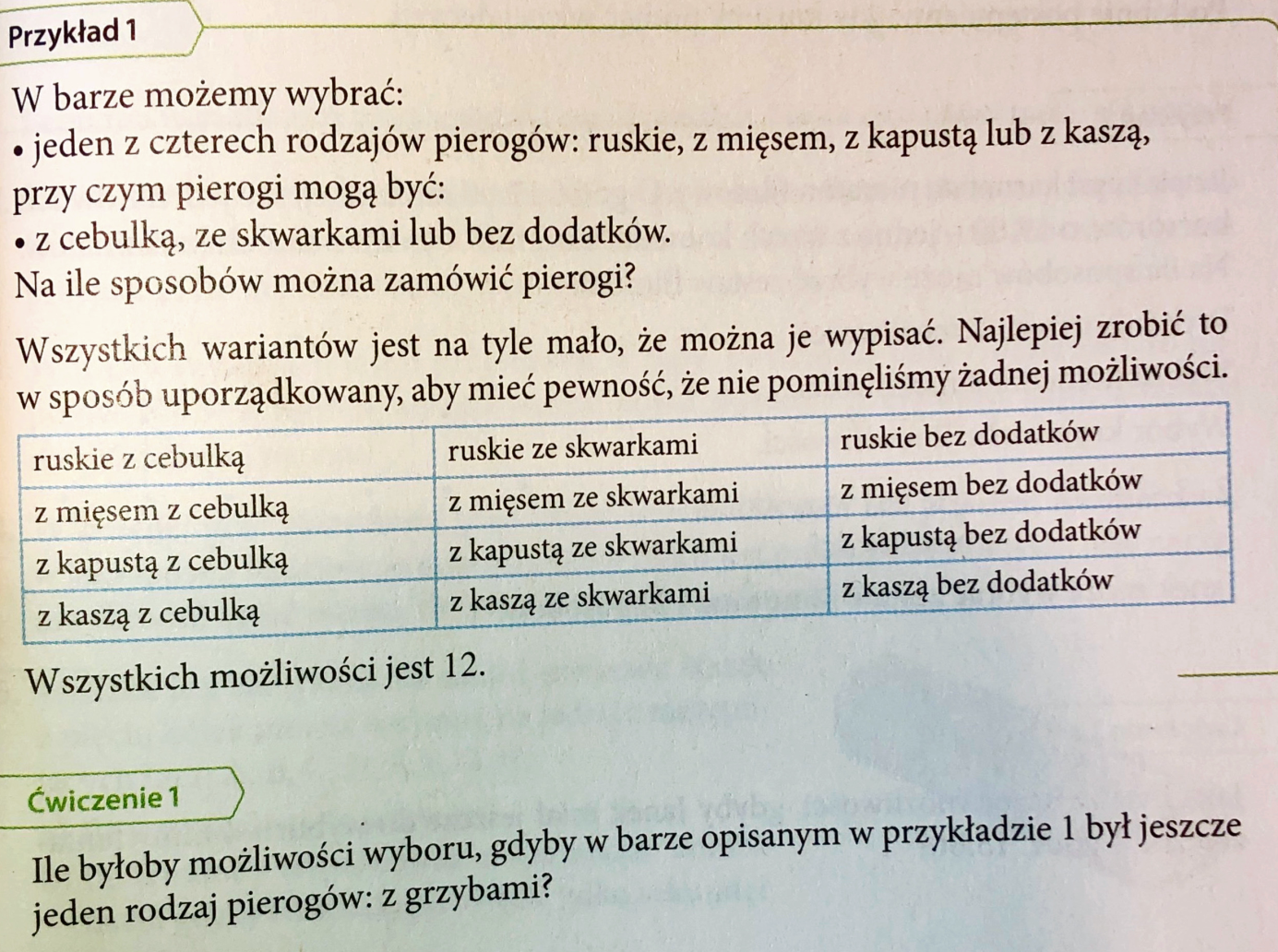 Na podstawie podanego przykładu proszę rozwiążcie ćwiczenie 1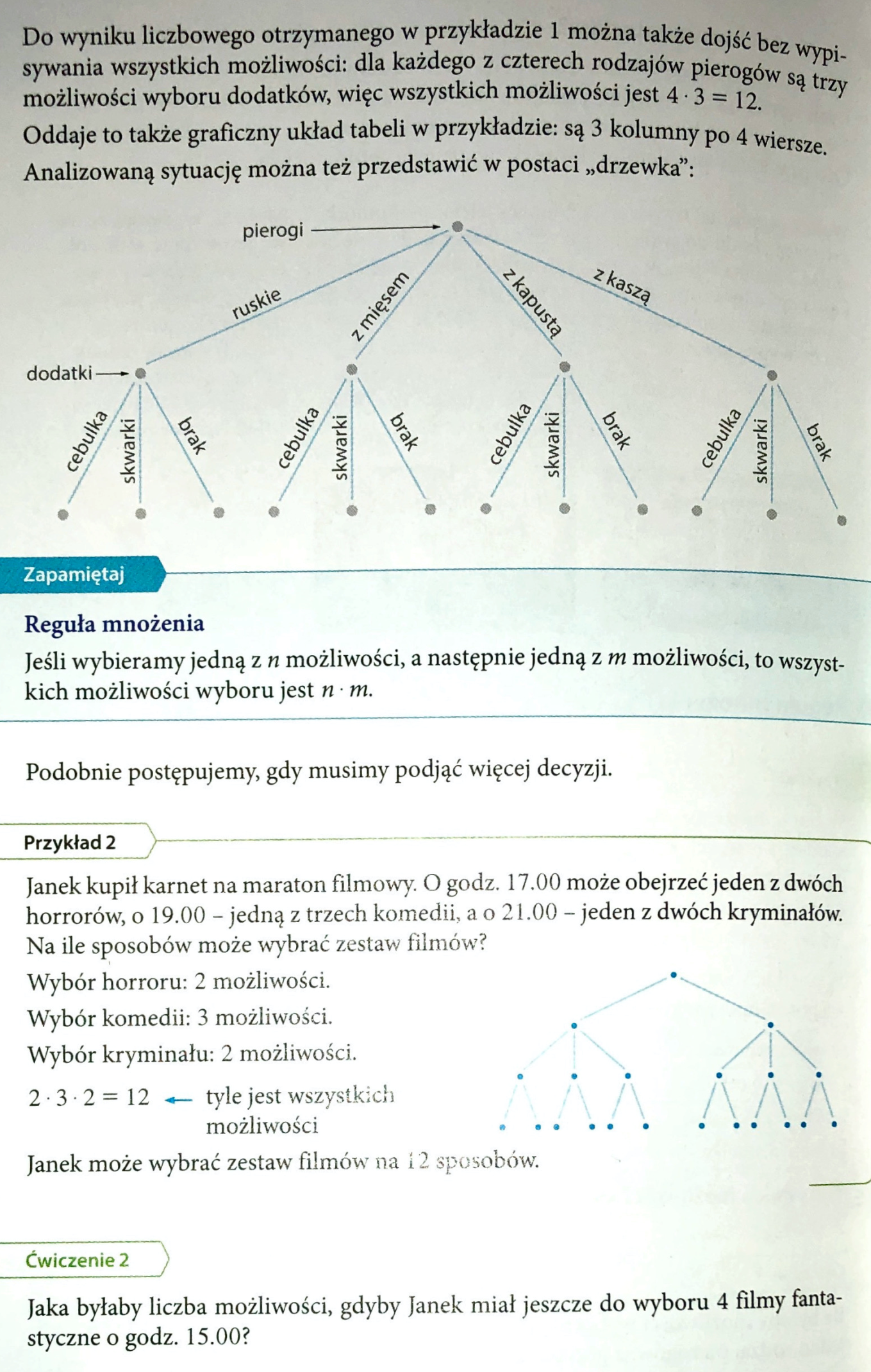 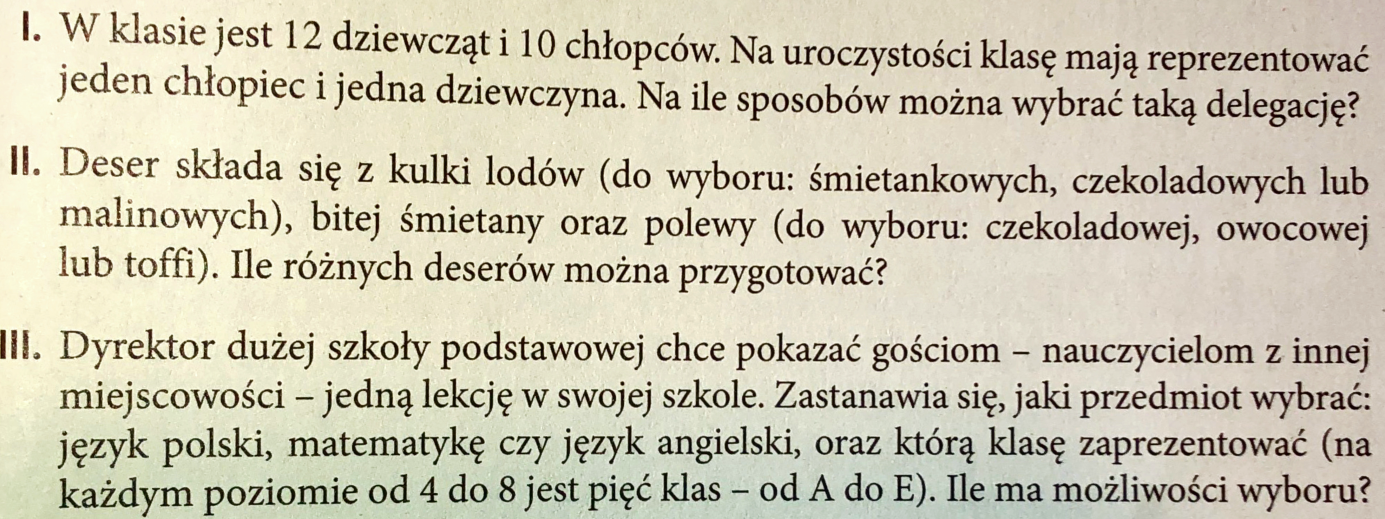 Jako zadanie domowe proszę rozwiązać podane 3 zadania i odesłać rozwiązania do dnia 18 maja.W razie jakichkolwiek pytań, problemów proszę o kontakt mailowy.Pozdrawiam, Jolanta Bury